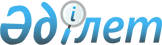 Теректі ауданы бойынша 2011 жылға қоғамдық жұмыстарды ұйымдастыру және қаржыландыру туралы
					
			Күшін жойған
			
			
		
					Батыс Қазақстан облысы Теректі ауданы әкімдігінің 2011 жылғы 25 сәуірдегі № 111 қаулысы. Батыс Қазақстан облысы Әділет департаментінде 2011 жылғы 24 мамырда № 7-12-108 тіркелді. Күші жойылды - Батыс Қазақстан облысы Теректі ауданы әкімдігінің 2012 жылғы 1 ақпандағы № 26 қаулысымен      Ескерту. Күші жойылды - Батыс Қазақстан облысы Теректі ауданы әкімдігінің 2012.02.01 № 26 Қаулысымен      Қазақстан Республикасының 2001 жыл 23 қаңтардағы "Қазақстан Республикасындағы жергілікті мемлекеттік басқару және өзін-өзі басқару туралы", Қазақстан Республикасының 2001 жыл 23 қаңтардағы "Халықты жұмыспен қамту туралы" Заңдарын, Қазақстан Республикасы Үкіметінің 2001 жылғы 19 маусымдағы № 836 "Халықты жұмыспен қамту туралы" Қазақстан Республикасының 2001 жылғы 23 қаңтардағы Заңын іске асыру жөніндегі шаралар туралы" қаулысын басшылыққа алып, еңбек нарығындағы жағдайды және жұмыстарды ұйымдастыруды жақсарту мақсатында, аудан ұйымдарынан түскен сұраныс пен ұсыныстарды ескеріп, аудан әкімдігі ҚАУЛЫ ЕТЕДІ:



      1. Теректі ауданы бойынша 2011 жылға қоғамдық жұмыстар жүргізілетін ұйымдардың тізбесі, қоғамдық жұмыстардың түрлері, көлемі мен нақты жағдайлары, қатысушылардың еңбегіне төленетін ақының мөлшері және оларды қаржыландыру көздері қосымшаға сәйкес бекітілсін.



      2. "Теректі ауданының жұмыспен қамту және әлеуметтік бағдарламалар бөлімі" мемлекеттік мекемесіне және қоғамдық жұмыстарды жүргізетін ұйымдарға (келісім бойынша) осы қаулыдан туындайтын қажетті шаралар қабылдау ұсынылсын.



      3. Қоғамдық жұмыстарға қатысушылардың еңбегіне төленетін ақы жергілікті бюджеттен қаржыландырылады.



      4. Осы қаулы алғаш ресми жарияланғаннан кейін күнтізбелік он күн өткен соң қолданысқа енгізіледі және 2011 жылдың 1 қаңтарынан бастап туындаған құқықтық қатынастарға таратылады.



      5. Осы қаулының орындалуын бақылау аудан әкімінің орынбасары Н. М. Сабировқа жүктелсін.      Аудан әкімі                      А. Утегулов      КЕЛІСІЛДІ:      Теректі аудандық

      сотының төрайымы

      _____________Джумашева З. К.

      22.04.2011 ж.      "Батыс Қазақстан облысы

      Теректі ауданының қорғаныс

      істері жөніндегі бөлімі"

      мемлекеттік мекемесінің

      бастығы

      _____________Кожангалиев А. И.

      22.04.2011 ж.      "Теректі аудандық ішкі

      істер бөлімі"  мемлекеттік

      мекемесінің бастығы

      _____________Өтемісов Р. А.

      22.04.2011 ж.

Аудан әкімдігінің

2011 жылғы 24 сәуірдегі

№ 111 қаулысына қосымша Теректі ауданы бойынша 2011 жылға

қоғамдық жұмыстар жүргізілетін ұйымдардың

тізбесі, қоғамдық жұмыстардың түрлері,

көлемі мен нақты жағдайлары, қатысушылардың

еңбегіне төленетін ақының мөлшері

және оларды қаржыландыру көздері
					© 2012. Қазақстан Республикасы Әділет министрлігінің «Қазақстан Республикасының Заңнама және құқықтық ақпарат институты» ШЖҚ РМК
				№Ұйымдардың тізбесіҚоғамдық жұмыс түрлеріҚатысушы-

лардың еңбегіне төленетін ақының мөлшері және оларды қаржылан-

дандыру көздеріКөлемі мен нақты жағдайлары1"Теректі ауданының ішкі істер бөлімі" мемлекеттік мекемесіТүскен өтінімдерге сәйкесҚазақстан Республи-

касының қолданыс-

тағы заң-

намасымен белгіленген жалақының ең төменгi мөлшерiнен төмен емес. Қаржылан-

дыру жергілікті бюджет есебінен.Қазақстан Республи-

касының Еңбек кодексіне сәйкес келісім шарт бойынша2Теректі аудандық сотыТүскен өтінімдерге сәйкесҚазақстан Республи-

касының қолданыс-

тағы заң-

намасымен белгіленген жалақының ең төменгi мөлшерiнен төмен емес. Қаржылан-

дыру жергілікті бюджет есебінен.Қазақстан Республи-

касының Еңбек кодексіне сәйкес келісім шарт бойынша3"Батыс Қазақстан облысы Теректі ауданының қорғаныс істері жөніндегі бөлімі" мемлекеттік мекемесіТүскен өтінімдерге сәйкесҚазақстан Республи-

касының қолданыс-

тағы заң-

намасымен белгіленген жалақының ең төменгi мөлшерiнен төмен емес. Қаржылан-

дыру жергілікті бюджет есебінен.Қазақстан Республи-

касының Еңбек кодексіне сәйкес келісім шарт бойынша4"Теректі ауданының жұмыспен қамту және әлеуметтік бағдарламалар бөлімі" мемлекеттік мекемесіТүскен өтінімдерге сәйкесҚазақстан Республи-

касының қолданыс-

тағы заң-

намасымен белгіленген жалақының ең төменгi мөлшерiнен төмен емес. Қаржылан-

дыру жергілікті бюджет есебінен.Қазақстан Республи-

касының Еңбек кодексіне сәйкес келісім шарт бойынша5Теректі ауданы әкімінің "Луч" мемлекеттік коммуналдық кәсіпорыныТүскен өтінімдерге сәйкесҚазақстан Республи-

касының қолданыс-

тағы заң-

намасымен белгіленген жалақының ең төменгi мөлшерiнен төмен емес. Қаржылан-

дыру жергілікті бюджет есебінен.Қазақстан Республи-

касының Еңбек кодексіне сәйкес келісім шарт бойынша6"Федоровка селолық округі әкімінің аппараты" мемлекеттік мекемесіТүскен өтінімдерге сәйкесҚазақстан Республи-

касының қолданыс-

тағы заң-

намасымен белгіленген жалақының ең төменгi мөлшерiнен төмен емес. Қаржылан-

дыру жергілікті бюджет есебінен.Қазақстан Республи-

касының Еңбек кодексіне сәйкес келісім шарт бойынша7"Ақжайық селолық округі әкімі аппараты" мемлекеттік мекемесіТүскен өтінімдерге сәйкесҚазақстан Республи-

касының қолданыс-

тағы заң-

намасымен белгіленген жалақының ең төменгi мөлшерiнен төмен емес. Қаржылан-

дыру жергілікті бюджет есебінен.Қазақстан Республи-

касының Еңбек кодексіне сәйкес келісім шарт бойынша8"Ақсоғым селолық округі әкімінің аппараты" мемлекеттік мекемесіТүскен өтінімдерге сәйкесҚазақстан Республи-

касының қолданыс-

тағы заң-

намасымен белгіленген жалақының ең төменгi мөлшерiнен төмен емес. Қаржылан-

дыру жергілікті бюджет есебінен.Қазақстан Республи-

касының Еңбек кодексіне сәйкес келісім шарт бойынша9"Ақсуат селолық округі әкімінің аппараты" мемлекеттік мекемесіТүскен өтінімдерге сәйкесҚазақстан Республи-

касының қолданыс-

тағы заң-

намасымен белгіленген жалақының ең төменгi мөлшерiнен төмен емес. Қаржылан-

дыру жергілікті бюджет есебінен.Қазақстан Республи-

касының Еңбек кодексіне сәйкес келісім шарт бойынша10"Аңқаты селолық округі әкімінің аппараты" мемлекеттік мекемесіТүскен өтінімдерге сәйкесҚазақстан Республи-

касының қолданыс-

тағы заң-

намасымен белгіленген жалақының ең төменгi мөлшерiнен төмен емес. Қаржылан-

дыру жергілікті бюджет есебінен.Қазақстан Республи-

касының Еңбек кодексіне сәйкес келісім шарт бойынша11"Богданов селолық округі әкімінің аппараты" мемлекеттік мекемесіТүскен өтінімдерге сәйкесҚазақстан Республи-

касының қолданыс-

тағы заң-

намасымен белгіленген жалақының ең төменгi мөлшерiнен төмен емес. Қаржылан-

дыру жергілікті бюджет есебінен.Қазақстан Республи-

касының Еңбек кодексіне сәйкес келісім шарт бойынша12"Долин селолық округі әкімінің аппараты" мемлекеттік мекемесіТүскен өтінімдерге сәйкесҚазақстан Республи-

касының қолданыс-

тағы заң-

намасымен белгіленген жалақының ең төменгi мөлшерiнен төмен емес. Қаржылан-

дыру жергілікті бюджет есебінен.Қазақстан Республи-

касының Еңбек кодексіне сәйкес келісім шарт бойынша13"Көнеккеткен селолық округі әкімінің аппараты" мемлекеттік мекемесіТүскен өтінімдерге сәйкесҚазақстан Республи-

касының қолданыс-

тағы заң-

намасымен белгіленген жалақының ең төменгi мөлшерiнен төмен емес. Қаржылан-

дыру жергілікті бюджет есебінен.Қазақстан Республи-

касының Еңбек кодексіне сәйкес келісім шарт бойынша14"Новопавлов селолық округі әкімінің аппараты" мемлекеттік мекемесіТүскен өтінімдерге сәйкесҚазақстан Республи-

касының қолданыс-

тағы заң-

намасымен белгіленген жалақының ең төменгi мөлшерiнен төмен емес. Қаржылан-

дыру жергілікті бюджет есебінен.Қазақстан Республи-

касының Еңбек кодексіне сәйкес келісім шарт бойынша15"Подстепное селолық округі әкімінің аппараты" мемлекеттік мекемесіТүскен өтінімдерге сәйкесҚазақстан Республи-

касының қолданыс-

тағы заң-

намасымен белгіленген жалақының ең төменгi мөлшерiнен төмен емес. Қаржылан-

дыру жергілікті бюджет есебінен.Қазақстан Республи-

касының Еңбек кодексіне сәйкес келісім шарт бойынша16"Покатилов селолық округі әкімі аппараты" мемлекеттік мекемесіТүскен өтінімдерге сәйкесҚазақстан Республи-

касының қолданыс-

тағы заң-

намасымен белгіленген жалақының ең төменгi мөлшерiнен төмен емес. Қаржылан-

дыру жергілікті бюджет есебінен.Қазақстан Республи-

касының Еңбек кодексіне сәйкес келісім шарт бойынша17"Приречный селолық округі әкімінің аппараты" ММТүскен өтінімдерге сәйкесҚазақстан Республи-

касының қолданыс-

тағы заң-

намасымен белгіленген жалақының ең төменгi мөлшерiнен төмен емес. Қаржылан-

дыру жергілікті бюджет есебінен.Қазақстан Республи-

касының Еңбек кодексіне сәйкес келісім шарт бойынша18"Придорожный селолық округі әкімінің аппараты" мемлекеттік мекемесіТүскен өтінімдерге сәйкесҚазақстан Республи-

касының қолданыс-

тағы заң-

намасымен белгіленген жалақының ең төменгi мөлшерiнен төмен емес. Қаржылан-

дыру жергілікті бюджет есебінен.Қазақстан Республи-

касының Еңбек кодексіне сәйкес келісім шарт бойынша19"Төңкеріс селолық округі әкімінің аппараты" мемлекеттік мекемесіТүскен өтінімдерге сәйкесҚазақстан Республи-

касының қолданыс-

тағы заң-

намасымен белгіленген жалақының ең төменгi мөлшерiнен төмен емес. Қаржылан-

дыру жергілікті бюджет есебінен.Қазақстан Республи-

касының Еңбек кодексіне сәйкес келісім шарт бойынша20"Ұзынкөл селолық округі әкімінің аппараты" мемлекеттік мекемесіТүскен өтінімдерге сәйкесҚазақстан Республи-

касының қолданыс-

тағы заң-

намасымен белгіленген жалақының ең төменгi мөлшерiнен төмен емес. Қаржылан-

дыру жергілікті бюджет есебінен.Қазақстан Республи-

касының Еңбек кодексіне сәйкес келісім шарт бойынша21"Шағатай селолық округі әкімінің аппараты" мемлекеттік мекемесіТүскен өтінімдерге сәйкесҚазақстан Республи-

касының қолданыс-

тағы заң-

намасымен белгіленген жалақының ең төменгi мөлшерiнен төмен емес. Қаржылан-

дыру жергілікті бюджет есебінен.Қазақстан Республи-

касының Еңбек кодексіне сәйкес келісім шарт бойынша